21. Simpozij Društva za dijabetes, endokrinologiju i bolesti metabolizma HUMS-a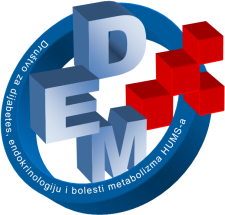  Primošten; 18.10. 2019. - 20.10.2019. Poštovani kolegice i kolege,Iznimna mi je čast i zadovoljstvo pozvati vas u ime Društva za dijabetes, endokrinologiju i bolesti metabolizma Hrvatske udruge medicinskih sestara, na 21. Simpozij koji će se održati 18. do 20. svibnja .2019. Primoštenu. Tradicionalni susreti medicinskih sestara edukatora daju nam priliku da u skrb za osobe koje boluju od šećerne bolesti, ali i bolesti metabolizma i endokrinologije, donesemo svjetske trendove skrbi u sve dijelove Hrvatske. I ne samo to, ovo je prilika da medicinske sestre ostvare i definiraju temelje i algoritme skrbi, razmijene iskustva i zajednički iznađurješenja za unaprjeđenje sestrinske prakse. Cilj nam je pružiti svim bolesnicima znanje kojim će voditi svoju bolest i tako podići kvalitetu života. Tema ovogodišnjeg simpozija je Primjena novih znanja u radu s osoba sa šećernom bolešću. Pozivamo vas da svojim radom, entuzijazmom i dolaskom date svoj doprinos godišnjem susretu sestara u dijabetologiji, endokrinologiji i bolestima metabolizma, kao i medicinskim sestrama ostalih specijalnosti s kojima profesionalno surađujemo a ujedno brinemo o osobama sa šećernom bolešću. Ispred Društva za dijabetes, endokrinologiju i bolesti metabolizma HUMS-aVilma Kolarić, dipl. med. techn.Sažeci radova (od 200 do 300 riječi na hrvatskom) se primaju do 12.9.2019. na vkolaric@idb.hrKotizacija za članove HUMS-a – besplatna.Autori koji prezentiraju rad imaju besplatan smještaj.Organiziran besplatan prijevoz iz Zagreba.Tehnički organizator Penta d.o.o.http://web.penta-pco.com/hded2019/PROGRAM:PETAK, 18.10.2019.PETAK, 18.10.2019.13:45 – 14:00Otvaranje Simpozija14:00 – 18:00Prisustvovanje medicinskih sestara liječničkim predavanjimaSUBOTA, 19.10.2019.SUBOTA, 19.10.2019.SUBOTA, 19.10.2019.SUBOTA, 19.10.2019.09:00 – 09:30Smjernice za liječenje šećerne bolestiSmjernice za liječenje šećerne bolestiNovak09:30 – 10:00Smjernice za edukaciju odraslih osoba sa šećernom bolešćuSmjernice za edukaciju odraslih osoba sa šećernom bolešćuS. Gaćina10:00 – 10:30Smjernice za prehranu osoba sa šećernom bolešćuSmjernice za prehranu osoba sa šećernom bolešćuE. Pavić, V.10:30 – 10:45Prehrambene navike trudnicaPrehrambene navike trudnicaA. Karanfilovski, L. Čituljski10:45 – 11:05Komunikacija u dijabetološkom timuKomunikacija u dijabetološkom timuN. Cvjetković11:05 – 11:25Uređaji za kontinuirano mjerenje koncentracije glukoze u intersticijskoj tekućini Uređaji za kontinuirano mjerenje koncentracije glukoze u intersticijskoj tekućini J. Radanović11:25 – 11:40Izazovi u zbrinjavanju osoba sa šećernom bolešćuIzazovi u zbrinjavanju osoba sa šećernom bolešćuV. Kolarić11:40 – 12:10PauzaPauzaPauza12:10 – 12:25Mala žlijezda-velike promjene na tijeluN.  JurčićN.  Jurčić12:25 – 12:40Zdrava štitnjača-pogled iz uglaA. ČolakovićA. Čolaković12:40 -12:55Karcinom paratireoidne žlijezdeD. KernD. Kern12:55 – 13:10Regulacija glikemije nakon edukacije pacijenata na BOT terapijiG. ToplekG. Toplek13:10 – 13:25Prikaz bolesnika s tip 1 šećerne bolesti M. Igrec, G. ToplekM. Igrec, G. Toplek13:25 – 13:40Prikaz pacijenata koji su educirani u Centru za dijabetes ŽB ČakovecG. Toplek, I. Strahonja, S. Lipić, M. Gradišer, A. Marić, M. Mikolja, M. JambrovićG. Toplek, I. Strahonja, S. Lipić, M. Gradišer, A. Marić, M. Mikolja, M. Jambrović13:40 – 14:30RučakRučakRučak14:30 – 14:45Karcinom nadbubrežne žlijezdeKarcinom nadbubrežne žlijezdeĐ. Hršak14:45 – 15:00Maligni feokromocitomMaligni feokromocitomT. Jelača15:00 – 15:45Cushingov sindromCushingov sindromA. Lučić15:45 – 16:00AkromegalijaAkromegalijaN. Rabađija16:00 – 16:15Autonomija I dostojanstvo pacijenta u kontekstu sestrinske skrbiAutonomija I dostojanstvo pacijenta u kontekstu sestrinske skrbiN. Hadžić16:15 – 16:30Pacijentu usmjerena skrbPacijentu usmjerena skrbM. Bakar16:30 – 17:30Skupština Društva za dijabetes, endokrinologiju I bolesti metabolizma HUMS-aSkupština Društva za dijabetes, endokrinologiju I bolesti metabolizma HUMS-aSkupština Društva za dijabetes, endokrinologiju I bolesti metabolizma HUMS-a17:30Tradicionalni Dijabetes KrosTradicionalni Dijabetes KrosTradicionalni Dijabetes KrosNEDJELJA, 20.10.2019.NEDJELJA, 20.10.2019.09:00 – 11:10Prisustvovanje medicinskih sestara liječničkim predavanjima11:10 – 11:45Pauza11:45 – 13:30Prisustvovanje medicinskih sestara liječničkim predavanjima